PÍSEMNÁ INFORMACE pro 6. zasedání zastupitelstva krajedne 21. 6. 201679.l)Informace o stavu zaměstnanosti – 4/2016Zpracovala: 		Lenka Kočováodbor školství, mládeže, tělovýchovy a sportuPředkládá:		Alena Losováčlenka rady kraje, řízení resortu školství, mládeže, tělovýchovy, sportu a zaměstnanostiDůvodová zpráva1. Měsíční informace o trhu práce za duben 2016Podíl nezaměstnaných osob (dosažitelní uchazeči)Podíl nezaměstnaných osob v Libereckém kraji k 30. 4. 2016 se snížil o 0,3 % na 5,9 %. 
I v celé České republice poklesl podíl nezaměstnaných, a to na 5,7 %.Meziměsíční pokles nezaměstnaných byl zaznamenán ve všech okresech Libereckého kraje. Podíl nezaměstnaných osob podle jednotlivých okresů:Česká Lípa		4,8 %Jablonec nad Nisou	5,6 %Liberec		6,7 %Semily			5,9 %Podíl nezaměstnaných žen klesl o 0,2 % na 6,2 %, podíl nezaměstnaných mužů se meziměsíčně snížil o 0,5 % a ke konci měsíce činil 5,5 %.Počet uchazečů Počet uchazečů o zaměstnání se během dubna snížil z 18 989 na 18 110 (tj. o 879 uchazečů).
Z nich bylo 16 997 dosažitelných uchazečů ve věku 15 - 64 let (tj. o 861 méně než na konci předchozího měsíce). V loňském roce bylo ve stejném období v evidenci 20 597 uchazečů o zaměstnání, tedy o 3 600 více než letos. Počet žen se meziměsíčně snížil z 9 752 na 9 533 (tj. o 219 žen), jejich podíl na celkovém počtu uchazečů činil 52,6 %.Zvláštní skupiny uchazečů o zaměstnáníPočet uchazečů mladistvých a absolventů se snížil na 890 (o 38 osob), podílí se 4,9 %
z celkového počtu nezaměstnaných. Počet uchazečů se zdravotním postižením se snížil na 2 455 (o 55 osob), podílí se 13,6 % z celkového počtu nezaměstnaných. Uchazeči s podporou v nezaměstnanostiPodporu v nezaměstnanosti pobíralo 4 399 uchazečů o zaměstnání, tj. 24,3 % všech uchazečů vedených v evidenci.Volná pracovní místa (VPM)Kraj evidoval k 30. 4. 2016 celkem 6 037 volných pracovních míst. Jejich počet byl o 103 vyšší než v předchozím měsíci a o 1 420 vyšší než ve stejném měsíci minulého roku. Na jedno volné pracovní místo připadalo v průměru 3,0 uchazeče, z toho nejvíce v okresech Jablonec nad Nisou (5,6) a Semily (3,3). Z celkového počtu nahlášených volných míst bylo 504 vhodných pro osoby se zdravotním postižením (OZP), na jedno volné pracovní místo připadalo 4,9 OZP. Volných pracovních míst pro absolventy a mladistvé bylo registrováno
1 735, na jedno volné místo připadalo 0,5 uchazečů této kategorie.Aktivní politika zaměstnanosti V rámci aktivní politiky zaměstnanosti (APZ) bylo k 30. 4. 2016 prostřednictvím příspěvků
v rámci APZ podpořeno 2 979 uchazečů. Nejčastějšími obory činností, které byly v tomto měsíci podpořeny, jsou stříhání psů, velko a maloobchod a oprava silničních vozidel.2. Graf vývoje nezaměstnanosti 4/2016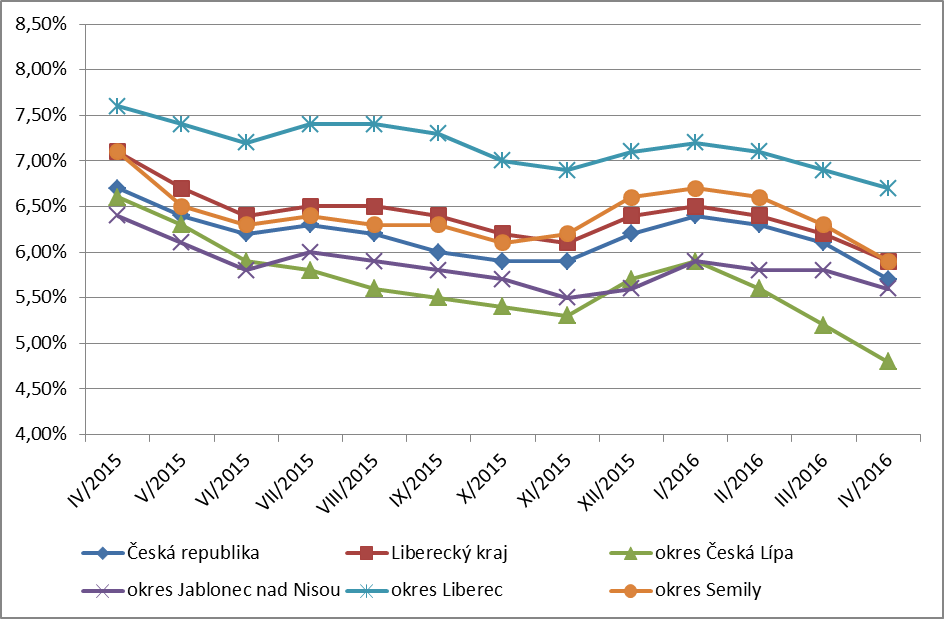 